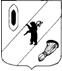 КОНТРОЛЬНО-СЧЕТНАЯ КОМИССИЯ ГАВРИЛОВ-ЯМСКОГО МУНИЦИПАЛЬНОГО РАЙОНА                 152240, Ярославская область, г. Гаврилов-Ям, ул. Советская, д. 51___________________________________________________________________________________Заключение 01-16/5на проект  решения Муниципального СоветаЗаячье-Холмского сельского поселения«О  бюджете Заячье-Холмского сельского поселения  на 2021 год и плановый период 2022-2023 годов»г. Гаврилов-Ям	15.12.2020 г.      Заключение Контрольно-счетной комиссии Гаврилов-Ямского муниципального района на проект  решения Муниципального Совета Заячье-Холмского сельского поселения  «О  бюджете Заячье-Холмского сельского поселения на 2021 год и плановый период 2022-2023 годов» подготовлено в соответствии с требованиями Бюджетного кодекса Российской Федерации, Положения «О бюджетном процессе в Заячье-Холмском сельском поселении», утвержденного Муниципальным Советом от 01.11.2013 № 27 (в действ.редакции) и Положения «О Контрольно-счетной комиссии Гаврилов-Ямского муниципального района», утвержденного Решением Собрания представителей Гаврилов-Ямского муниципального района  от 20.12.2012 № 35.Лица, осуществляющие проверку:Проверка осуществлялась председателем Контрольно-счетной комиссии Гаврилов-Ямского муниципального района Е.Р. Бурдовой, инспектором Контрольно-счетной комиссии Гаврилов-Ямского  муниципального района А.Р. Федоровой.Сроки проведения: с 08.12.2020 года по 15.12.2020 года. 1. Общие положения          1.1. Проект решения  Муниципального Совета  Заячье-Холмского сельского поселения «О  бюджете Заячье-Холмского сельского поселения на 2021 год» (далее проект решения о бюджете) составляется и утверждается на очередной финансовый год, что соответствует пункту 4 статьи 169 Бюджетного кодекса Российской Федерации (далее – БК РФ) и пункту 1 статьи 4  Положения о бюджетном процессе в Заячье-Холмском сельском поселении (далее Положение), с разработкой и утверждением  среднесрочного финансового плана.     Проект  решения о бюджете внесен на рассмотрение  Муниципального Совета Заячье-Холмского сельского поселения 12.11.2020 г.,  в сроки  установленные частью 1 статьи 185 БК РФ, пунктом 3 статьи 34 Положения.      Направлен в Контрольно-счетную комиссию Гаврилов-Ямского муниципального района (далее - Контрольно-счетная комиссия) 12.11.2020 г. (письмо от 12.11.2020 № 26).Проверкой соблюдения сроков внесения проекта бюджета на рассмотрение представительным органом муниципального образования, предусмотренных статьей 185 БК РФ, и сроков представления Проекта бюджета, документов и материалов, представляемых одновременно с ним в Контрольно-счетную комиссию, нарушений не установлено.       Анализ проекта  решения Муниципального Совета Заячье-Холмского сельского поселения «О  бюджете Заячье-Холмского сельского поселения  на 2021 год» осуществлялся на основании документов действующих на момент подачи проекта бюджета в Контрольно-счетную комиссию.    На рассмотрение Муниципального Совета представлены следующие документы и материалы:пояснительная записка к проекту решения о бюджете с приложениями о распределении бюджетных ассигнований по разделам и подразделам классификации расходов бюджетов, Постановление Администрации Заячье-Холмского сельского поселения от 05.11.2020 № 123 «Об утверждении среднесрочного финансового плана Заячье-Холмского сельского поселения на 2021-2023 годы»,Распоряжение Администрации Заячье-Холмского сельского поселения от 05.11.2020 № 17 «Об утверждении Перечня кодов целевых статей расходов бюджета Заячье-Холмского сельского поселения»,реестр источников доходов бюджета Заячье-Холмского сельского поселения на 2020 год и плановый период 2021-2023 г.,ожидаемое исполнение прогнозируемых доходов и расходов бюджета за 2020 год в соответствии с классификацией доходов и расходов бюджетов РФ, Постановление Администрации Заячье-Холмского сельского поселения  от 03.09.2020 № 96 « Об основных направлениях бюджетной и налоговой политики Заячье-Холмского сельского поселения  на 2021 год и на плановый период 2022 и 2023 годов»,Постановление Администрации Заячье-Холмского сельского поселения от 17.06.2020 № 69 «Об утверждении Плана разработки бюджета Заячье-Холмского сельского поселения на 2021 год»,Постановление Администрации Заячье-Холмского сельского поселения  от 14.10.2020 № 112 «Об утверждении прогноза социально-экономического развития Заячье-Холмского сельского поселения на 2021-2023 годы»,Постановление Администрации Заячье-Холмского сельского поселения от 24.08.2020 № 94/1 «О внесении изменений в постановление № 162/1 от 11.11.2013 «Об утверждении перечня муниципальных программ».    Перечень документов и материалов, представленных одновременно с проектом бюджета, по своему составу и содержанию в основном соответствуют требованиям статьи 184.2 БК РФ, пункта 5 статьи 34 Положения.    В проекте решения о бюджете содержатся основные характеристики бюджета, к которым относятся общий объем доходов бюджета, общий объем расходов, дефицит бюджета, которые, отвечают требованиям статьи 184.1. БК РФ.     В целях реализации принципа прозрачности (открытости),  установленного статьей 36 Бюджетного кодекса Российской Федерации и  соблюдения  ее требований 14.12.2020 года на официальном сайте Администрации Заячье-Холмского сельского поселения www.zholm.ru и 19.11.2020 года в газете «Гаврилов-Ямский вестник» № 46 опубликован проект Решения Муниципального Совета Заячье-Холмского сельского поселения «О бюджете Заячье-Холмского сельского поселения на 2021 год».     В соответствии с пунктом 1 статьи 32 Положения Постановлением Администрации Заячье-Холмского сельского поселения 17.06.2020 № 69 утвержден План разработки бюджета Заячье-Холмского сельского поселения на 2021 год.     1.2. Согласно статье 33 БК РФ соблюден принцип сбалансированности бюджета Заячье-Холмского сельского поселения (далее - сельское поселение, поселение), объем предусмотренных бюджетом расходов  соответствует суммарному объему доходов бюджета и поступлений источников финансирования его дефицита.      Проектом решения о бюджете предлагается утвердить основные характеристики и показатели бюджета Заячье-Холмского сельского поселения на 2021 год.      Прогнозируемые доходы бюджета на 2021 год отнесены на определенные статьей 20 БК РФ виды доходных источников в соответствии с классификацией доходов бюджета бюджетной системы Российской Федерации (приложение 2 проекта решения о бюджете).      Бюджетные ассигнования на 2021 год распределены по разделам и подразделам согласно классификации расходов бюджета бюджетной системы Российской Федерации (приложение 1 к пояснительной записке проекта решения).     Согласно классификации расходов бюджета бюджетной системы Российской Федерации произведено распределение на 2021 год по целевым статьям (муниципальным программам и непрограммным направлениям деятельности), группам видов расходов, установленных статьей 21 БК РФ и присвоением соответствующего кода бюджетной классификации (приложение 3 проекта решения).Так же, проектом решения предлагается утвердить:ведомственную структуру расходов бюджета на 2021 год  (приложение 4 Проекта решения),межбюджетные трансферты бюджету Гаврилов-Ямского муниципального района на 2021 год (приложение 5 Проекта решения),источники внутреннего финансирования дефицита бюджета (приложение 6 Проекта решения),программу муниципальных заимствований Заячье-Холмского сельского поселения на 2021 год (приложение 7 Проекта решения),нормативы (проценты) отчислений доходов от уплаты налогов (сборов) и платежей в бюджет Заячье-Холмского сельского поселения на 2021 год (приложение 8 Проекта решения),перечень муниципальных целевых программ (приложение 9 Проекта решения).     1.3.В пункте 20 к проекту решения, утверждена программа муниципальных гарантий на 2021 год, так же данная информация отражена в приложении 10 к проекту бюджета. Предоставление муниципальных гарантий в валюте РФ на 2021 год не планируется.       1.4. Постановлением Администрации Заячье-Холмского сельского поселения от 12.11.2020 № 131 «О проведении публичных слушаний по проекту бюджета Заячье-Холмского сельского поселения на 2021 год» определена дата публичных слушаний по обсуждению проекта бюджета на  09.12.2020 года, что соответствует статье 28 Федерального закона от 06.10.2003 № 131-ФЗ «Об общих принципах организации местного самоуправления в Российской Федерации».2.Параметры прогноза исходных показателей принятых для составления  проекта   бюджета В соответствии со статьей 172 БК РФ составление  проекта   бюджета   Заячье-Холмского сельского поселения   основывается на:положениях послания Президента Российской Федерации Федеральному Собранию Российской Федерации, определяющего бюджетную политику (требования к бюджетной политике) в Российской Федерации, основных направлениях бюджетной, налоговой и таможенно-тарифной политики Российской Федерации (основных направлениях бюджетной и налоговой политики субъектов Российской Федерации, основных направлениях бюджетной и налоговой политики муниципальных образований),на прогнозе социально-экономического развития   Заячье-Холмского сельского поселения  на  2021-2023 годы,на основных направлениях бюджетной  и налоговой политики Заячье-Холмского сельского поселения на  2021 год и на плановый период 2022 и 2023 годов,муниципальных программах (проектах муниципальных программ, проектах изменений указанных программ).     Среднесрочный финансовый план Заячье-Холмского  сельского поселения на 2021-2023 годы, утвержден постановлением Администрации Заячье-Холмского сельского поселения  05.11.2020 № 123 «Об утверждении среднесрочного финансового плана Заячье-Холмского сельского поселения на 2021-2023 годы», что соответствует статье 174 БК РФ. В плане разработки бюджета поселения установлен срок – до 15.11.2020 г. Сроки разработки документа не нарушены.2.1.Прогноз социально-экономического развитияСогласно пункту 1 статьи 169 БК РФ  проект бюджета составляется на основе прогноза социально-экономического развития (далее – прогноз СЭР) в целях финансового обеспечения расходных обязательств. Состав прогноза соответствует статье 173.3, 173.4 БК РФ.Согласно Плану разработки бюджета срок разработки прогноза СЭР установлен до 15.10.2020 г.  Установленные сроки разработки документа соблюдены, что  соответствует  статье 169 БК РФ.  Прогноз СЭР Заячье-Холмского сельского поселения утвержден постановлением Администрации  Заячье-Холмского сельского поселения 14.10.2020 № 112 «Об утверждении «Прогноза социально-экономического развития Заячье-Холмского сельского поселения на 2021-2023 годы».      Прогноз СЭР основан на оценке состояния и перспектив развития социально-экономической ситуации в районе и разработан в двух основных вариантах развития. Согласно статье 37 БК РФ принцип достоверности бюджета означает надежность показателей прогноза СЭР соответствующей территории и реалистичность расчета доходов и расходов бюджета.      На основании пункта 2 статьи 173 БК РФ Прогноз социально-экономического развития Российской Федерации, субъекта Российской Федерации, муниципального образования ежегодно разрабатывается в порядке, установленном соответственно Правительством Российской Федерации, высшим исполнительным органом государственной власти субъекта Российской Федерации, местной администрацией. Постановлением Администрации Заячье-Холмского сельского поселения от 28.04.2015 № 69 разработан и утвержден Порядок разработки прогноза социально-экономического развития Заячье-Холмского сельского поселения на среднесрочный период. В соответствии со статьей 11 Федерального закона от 28.06.2014 № 172-ФЗ (ред. от 31.07.2020) «О стратегическом планировании в Российской Федерации» (далее – Федеральный закон от 28.06.2014 № 172-ФЗ) прогноз СЭР муниципального образования относится к документам стратегического планирования.  Согласно статье 13 Федерального закона от 28.06.2014 № 172-ФЗ, в соответствии с которой прогноз СЭР подлежит вынесению на общественное обсуждение и в целях обеспечения открытости и доступности информации об основных положениях документов стратегического планирования их проекты подлежат размещению на официальном сайте Администрации. В ходе подготовки заключения на проект решения о бюджете проведена проверка соблюдения указанных норм закона.  Прогноз СЭР выносился на общественное обсуждение, о чем свидетельствует предоставленный Администрацией Заячье-Холмского сельского поселения «Протокол публичных слушаний проекта Прогноза социально-экономического развития Заячье-Холмского сельского поселения на 2021-2023 годы» от 09.10.2020 года.3. Основные направления бюджетной и налоговой политики сельского поселения  Основные направления бюджетной и налоговой политики Заячье-Холмского сельского поселения  2021 год и на плановый период 2022 и 2023 годов утверждены постановлением Администрации  Заячье-Холмского сельского поселения от 03.09.2020 № 96 «Об основных направлениях бюджетной и налоговой политики Заячье-Холмского сельского поселения на 2021 год и на плановый период 2022 и 2023 годов».Согласно Плану разработки бюджета срок разработки основных направлений бюджетной и налоговой политики Заячье-Холмского сельского поселения  2021 год и на плановый период 2022 и 2023 годов установлен до 15.10.2020 г.  Установленные сроки разработки документа соблюдены, что  соответствует  статье 169 БК РФ.  Основные направления бюджетной и налоговой политики Заячье-Холмского сельского поселения  на  2021 год и на плановый период 2022 и 2023 годов определены в соответствии с основными направлениями бюджетной политики, сформулированными в Бюджетном послании Президента Российской Федерации Федеральному собранию, требованиями Бюджетного кодекса Российской Федерации.Основные направления бюджетной и налоговой политики поселения на 2021 год и плановый период 2022-2023 годов определяют стратегию действий органов местного самоуправления поселения в части доходов, расходов бюджета и межбюджетных отношений.Основными целями бюджетной и налоговой политики сельского поселения являются:содействие устойчивому социально-экономическому развитию сельского поселения,обеспечение долгосрочной сбалансированности бюджета сельского поселения,повышения уровня и качества жизни граждан,повышение эффективности и прозрачности муниципального управления,создание максимально благоприятных условий для развития малого и среднего предпринимательства,улучшение условий жизни жителей муниципального образования, адресное решение социальных проблем,содействие повышению качества муниципальных услуг,развитие конкуренции в сфере предоставления социальных услуг, в том числе за счет привлечения к их оказанию негосударственными организациями, прежде всего, социально ориентированных некоммерческих организаций.      Основными задачами бюджетной и налоговой политики поселения являются:оптимизация бюджетного процесса через минимизацию внесения изменений в утвержденный бюджет поселения,развитие программно-целевых методов управления бюджетными средствами,повышение эффективности размещения заказов на поставки товаров, выполнение работ и оказание услуг для нужд муниципального образования,формирование благоприятной среды для предпринимательской и инвестиционной деятельности, которые объективно являются необходимой основной для увеличения доходов бюджета,совершенствование механизмов муниципального финансового контроля,достижение критериев эффективности и результативности бюджетных расходов,финансово-экономическое обоснование решений, приводящих к новым расходным обязательствам с оценкой долгосрочных последствий для социально-экономического развития поселения.Контрольно-счетная комиссия отмечает, что в целях своевременного и качественного составления проектов бюджета основные направления бюджетной и налоговой политики Заячье-Холмского сельского поселения на 2021 год и плановый период 2022 и 2023 годов состоят из одного общего приложения к постановлению Администрации Заячье-Холмского сельского поселения от 03.09.2020 № 96, согласно статье 172 БК РФ. 4.Общая характеристика проекта бюджета сельского поселения  Пунктом 1 проекта решения предлагается утвердить следующие показатели основных характеристик бюджета поселения на 2021 год: Пунктом  9  утверждается размер резервного фонда Администрации  Заячье-Холмского сельского поселения,  в размерах, не противоречащих пункту 3 статьи 81 БК РФ:        Прогноз основных характеристик бюджета сельского поселения на 2021 год представлен в Таблице 1.                                                                                                          Таблица 1 тыс. рублей Доходы бюджета поселения на 2021 год планируются в объеме 14 845,9 тыс. рублей, со снижением  по сравнению: с ожидаемым исполнением за 2020 год на 513,1 тыс. рублей  или на 3,3 %, с объемом доходов, утвержденных  решением  о  бюджете поселения на 2020 год  в действующей редакции на 2 491,3 тыс. рублей или на 14,4 %. Расходы бюджета поселения на 2021 год планируются в объеме 14 845,9 тыс. рублей, со снижением  по сравнению: с ожидаемым исполнением за 2020 год на  943,1 тыс. рублей  или на 6,0 %, с объемом расходов, утвержденных  решением  о  бюджете поселения на 2020 год   в действующей редакции на 2 921,3 тыс. рублей  или на 16,4 %.       Динамика основных характеристик проекта бюджета сельского поселения на 2021 год характеризуется  снижением доходов и расходов. Следует отметить, что сумма безвозмездных поступлений будет уточняться. Бюджет на 2021 год является сбалансированным. 5. Анализ проекта доходной части бюджета сельского поселения  Согласно статье 39 БК РФ доходы бюджета формируются в соответствии с бюджетным законодательством Российской Федерации, законодательством о налогах и сборах и законодательством об иных обязательных платежах.     Контрольно-счетная комиссия отмечает, что в ответ на замечание, указанное в пункте 5 заключения от 29.11.2019 №  01-17/2 и в соответствии со статьей 160.1 БК РФ, Постановлением Администрации сельского поселения от 16.12.2019 № 173 утверждена методика прогнозирования поступлений доходов в бюджет в соответствии с «Общими требованиями к методике прогнозирования поступления доходов в бюджеты бюджетной системы Российской Федерации», утвержденными Постановлением Правительства Российской Федерации от 23.06.2016 № 574 (ред. от 05.06.2019). 5.1. Проектом решения утверждено:Приложение № 1  «Перечень главных администраторов доходов бюджета и источников финансирования дефицита бюджета Заячье-Холмского сельского поселения на 2021 год»859 - Администрация Заячье-Холмского сельского поселения, Приложение № 2 «Прогнозируемые доходы бюджета Заячье-Холмского сельского поселения на 2021 год в соответствии с классификацией доходов бюджетов Российской Федерации»,Приложение № 3 «Прогнозируемые расходы бюджета Заячье-Холмского сельского поселения по целевым статьям (муниципальным программам и непрограммным направлениям деятельности) и группам видов расходов классификации расходов бюджетов Российской Федерации на 2021 год».Доходы  бюджета  поселения  на   2021  год определялись исходя из прогноза социально-экономического развития Ярославской области на 2021 год и плановый период 2022-2023 годы и прогноза социально- экономического развития  Заячье-Холмского сельского поселения  на 2021-2023 годы,  динамики налоговых поступлений,  а также с учетом изменений, внесенных в федеральное бюджетное и налоговое законодательство и законодательство Ярославской  области.Динамика предлагаемых назначений по доходам бюджета поселения   по видам доходов приведена в таблице 2.	Таблица  2тыс. рублей     Показатели налоговых и неналоговых доходов в 2021 году планируются в размере 6 198,0 тыс. рублей, что: выше по сравнению с ожидаемыми показателями за 2020 год на 6,9 % или на 404,0 тыс. рублей,  ниже на 1 573,9 тыс. рублей или на 20,2 % по сравнению с объемом доходов, утвержденных  решением  о  бюджете поселения на 2020 год в действующей редакции.  Безвозмездные поступления в бюджет поселения в 2021 году планируются в размере  8 647,9 тыс. рублей, что: ниже по сравнению с ожидаемыми показателями за 2020 год на 9,6 % или на 917,1 тыс. рублей,  ниже на 917,4 тыс. рублей или на 9,6 % по сравнению с объемом доходов, утвержденных  решением  о  бюджете поселения на 2020 год в действующей редакции.   Всего доходы поселения на 2021 год запланированы в сумме 14 845,9 тыс. рублей, со снижением  по сравнению: с ожидаемым исполнением за 2020 год на 513,1 тыс. рублей  или на 3,3 %, с объемом доходов, утвержденных  решением  о  бюджете поселения на 2020 год  в действующей редакции на 2 491,3 тыс. рублей или на 14,4 %.       Анализ доходов бюджета сельского поселения представлен в таблице 3. Таблица 3                                                                                                          тыс. рублей 5.2. Налоговые доходыТаблица 4тыс. рублейВ бюджете поселения на 2021 год налоговые доходы прогнозируются в сумме 6 198,0 тыс. рублей, что на 470,0 тыс. рублей или на 8,2 % больше ожидаемого исполнения бюджетных назначений 2020 года и на 1 482,3 тыс. рублей или на 19,3 % меньше показателей, утвержденных  решением  о  бюджете поселения на 2020 год  в действующей редакции.В структуре налоговых источников доходов  бюджета поселения  на 2021 год наибольший удельный вес составляют налоги на имущество – 67,9 %. Планируемые поступления на 2021 год составляют 4 207,0 тыс. рублей, что на 173,0 тыс. рублей или на 4,3 % больше аналогичных показателей ожидаемых за 2020 год и на 1 536,0 тыс. рублей или на 26,7 % меньше показателей, утвержденных  решением  о  бюджете поселения на 2020 год  в действующей редакции: земельный налог – 3 926,0 тыс. рублей, что на 4,3 %  или на 161,0 тыс. рублей выше показателей от ожидаемого поступления за 2020 год и на 1 546,0 тыс. рублей или на 28,2 % меньше показателей, утвержденных  решением  о  бюджете поселения на 2020 год  в действующей редакции, налог на имущество физических лиц – 281,0 тыс. рублей, что на 4,5 %  или на 12,0 тыс. рублей выше показателей от ожидаемого поступления за 2020 год и на 10,0 тыс. рублей или на 3,7 % больше показателей, утвержденных  решением  о  бюджете поселения на 2020 год  в действующей редакции.Следующим по объему среди налоговых доходов являются акцизы по подакцизным товарам (продукции), производимым на территории Российской Федерации – 24,4 %. Планируемые поступления на 2021 год составляют 1 513,0 тыс. рублей, что на 5,0 % или на 263,0 тыс. рублей больше показателей от ожидаемого поступления за 2020 год и на 71,7 тыс. рублей или на 4,9 % больше показателей, утвержденных  решением  о  бюджете поселения на 2020 год  в действующей редакции. Удельный вес поступлений от налогов на доходы физических лиц в общем объеме налоговых доходов составляет 7,7 %. Планируется поступление на 2021 год в размере 478,0 тыс. рублей, что на 34,0 тыс. рублей или на 7,6 % больше показателей ожидаемого поступления за 2020 год и равен показателям, утвержденным  решением  о  бюджете поселения на 2020 год  в действующей редакции. Расчет налога на доходы физических лиц в местный бюджет на 2021 год производился в соответствии с положениями главы 23 Налогового кодекса Российской Федерации «Налог на доходы физических лиц» с учетом изменений, предусмотренных в основных направлениях налоговой политики в Российской Федерации на 2021-2023 годы. Поступлений от единого сельскохозяйственного налога в 2021 году не планируется.  Показатели, утвержденные  решением  о  бюджете поселения на 2020 год  в действующей редакции по данному налогу составляют 18,0 тыс. рублей. 5.3.  Неналоговые доходыТаблица 5тыс. рублейПрогнозирование неналоговых доходов бюджета поселения на 2021 год не запланировано. Неналоговые доходы, ожидаемые за 2020 год, составляют 66,0 тыс. рублей и 91,6 тыс. рублей утвержденных  решением о бюджете поселения на 2020 год в действующей редакции.5.4.  Безвозмездные поступленияТаблица 6тыс. рублейБезвозмездные поступления проектом бюджета на 2021 год запланированы в сумме 8 647,9  тыс. рублей, что на 917,1 тыс. рублей или на 9,6 % меньше показателей ожидаемого исполнения за 2020 год и уровня утвержденных решением о бюджете поселения на 2020 год  в действующей редакции. Безвозмездные поступления состоят из: дотации – 3 883,0 тыс. рублей, что на 461,0 тыс. рублей или на 10,6 % меньше показателей ожидаемого исполнения за 2020 год и уровня утвержденных  решением  о  бюджете поселения на 2020 год  в действующей редакции, субсидии – 3 305,5 тыс. рублей, что на 553,5 тыс. рублей или на 14,3 % меньше показателей ожидаемого исполнения за 2020 год и уровня утвержденных  решением  о  бюджете поселения на 2020 год  в действующей редакции, субвенции – 95,5 тыс. рублей, что на 2,5 тыс. рублей или на 2,7 % больше показателей ожидаемого исполнения за 2020 год и на 2,1 тыс. рублей или на 2,2 % больше к уровню утвержденных  решением  о  бюджете поселения на 2020 год  в действующей редакции, иные межбюджетные трансферты – 1 364,0 тыс. рублей, что на 95,0 тыс. рублей или на 7,5 % больше показателей ожидаемого исполнения за 2020 год и на 95,2 тыс. рублей или на 7,5 % больше к уровню утвержденных  решением  о  бюджете поселения на 2020 год  в действующей редакции. Доля дотаций в доходах местного бюджета, за исключением субвенций и иных межбюджетных трансфертов, предоставляемых на осуществление части полномочий по решению вопросов местного значения в соответствии с соглашениями, заключенными поселением в течение двух из трех последних отчетных финансовых лет превышает 20 %, в соответствии с этим сельское поселение попадает под действие пункта 3 статьи 136 БК РФ.       В соответствии с выше изложенным поселение не имеет права превышать установленные высшим исполнительным органом государственной власти субъекта Российской Федерации нормативы формирования расходов на оплату труда депутатов, выборных должностных лиц местного самоуправления, осуществляющих свои полномочия на постоянной основе, муниципальных служащих и (или) содержание органов местного самоуправления (Постановление Правительства ЯО от 24.09.2008 № 512-п), не имеет права устанавливать и исполнять расходные обязательства, не связанные с решением вопросов, отнесенных Конституцией РФ, федеральными законами, законами субъектов РФ к полномочиям органов местного самоуправления и в отношении поселения осуществлять меры, предусмотренные пунктом 3 статьи 136 БК РФ.     В ходе проверки соответствия приложений к проекту бюджета Заячье-Холмского сельского поселения на 2021 год бюджетному законодательству установлено следующее: Приложение № 5 «Межбюджетные трансферты бюджету Гаврилов-Ямского муниципального района на 2021 год» к проекту бюджета сформировано в разрезе главных администраторов бюджетных средств муниципального района (далее - ГАБС МР): Это противоречит нормам, указанным в статье 142.5 БК РФ, согласно которых межбюджетные трансферты, передаваемые бюджету муниципального района из бюджета поселения на осуществление части полномочий по решению вопросов местного значения предоставляются в соответствии с заключенными соглашениями. 5.5. Реестр источников доходовВ соответствии со статьей 47.1 БК РФ, постановлением Правительства Российской Федерации от 31.08.2016 № 868, постановлением Правительства Ярославской области от 16.03.2017 № 204-п, руководствуясь статьей 27 Устава Заячье-Холмского сельского поселения разработан «Порядок формирования и ведения реестра источников доходов бюджета Заячье-Холмского сельского поселения», утвержденный постановлением Администрации Заячье-Холмского сельского поселения от 04.10.2017 № 144.Формирование и ведение реестров источников доходов бюджетов субъектов Российской Федерации, реестров источников доходов бюджетов территориальных государственных внебюджетных фондов и реестров источников доходов местных бюджетов в соответствии с пунктом 7 статьи 47.1 БК РФ должно осуществляться в установленном порядке, начиная с 1 января 2017 года.           Согласно статье 184.2 БК РФ, реестр источников доходов предоставлен одновременно с проектом решения о бюджете Заячье-Холмского сельского поселения на 2021 год.Сумма доходов по реестру источников доходов бюджета Заячье-Холмского сельского поселения  на 2021 год равна сумме прогнозируемых доходов бюджета Заячье-Холмского сельского поселения на 2021 год в соответствии с классификацией доходов бюджетов Российской Федерации (Приложение 2 к проекту решения), что соответствует пункту 11 Постановления Правительства Российской Федерации от 31.08.2016 № 868 (в действ. редакции).6. Анализ проекта расходной части бюджета сельского поселения 6.1. Проектом решения расходы бюджета поселения планируются в сумме:          Расходы бюджета поселения на 2021 год планируются в сумме  14 845,9 тыс. рублей, что на 943,1 тыс. рублей или на 6,0 % меньше ожидаемого исполнения бюджетных назначений за 2020 год и на 2 921,3 тыс. рублей или на 16,4 % меньше показателей, утвержденных  решением  о  бюджете поселения на 2020 год  в действующей редакции. Анализ показателей расходов бюджета Заячье-Холмского сельского поселения по функциональной классификации расходов бюджетов Российской Федерации представлен в таблице 7. Таблица 7тыс. рублей     Уменьшение бюджетных ассигнований на 2021 год, по сравнению с ожидаемым исполнением бюджета за 2020 год планируется по следующим направлениям: национальная безопасность и правоохранительная деятельность – на 9,1 % или на 5,0 тыс. рублей, жилищно-коммунальное хозяйство – на 43,7 % или на 1 313,2 тыс. рублей, образование – на 40,0 тыс. рублей или на 80,0 %, культура, кинематография – на 38,1 % или на 1 294,8 тыс. рублей, социальная политика – на 39,4 % или 242,7 тыс. рублей,физическая культура и спорт – на 113,0 тыс. рублей или на 91,9 %.     Увеличение бюджетных ассигнований на 2021 год, по сравнению с ожидаемым исполнением бюджета за 2020 год планируется по следующим направлениям: общегосударственные вопросы – на 37,1 % или на 1 528,4 тыс. рублей,национальная оборона – на 2,6 % или на 2,5 тыс. рублей, национальная экономика – на 4,8 % или на 239,4 тыс. рублей.      Следует отметить, что в течение финансового года плановые расходы имеют тенденцию к увеличению по мере поступления дополнительных средств из районного бюджета.  6.2. Муниципальные программы сельского поселенияАнализ формирования бюджета поселения в программном формате осуществлен исходя из проекта решения о бюджете, пояснительной записки (объемы бюджетных ассигнований), представленных одновременно с проектом решения, паспортов муниципальных программ, проектов изменений в паспорта муниципальных программ. Согласно приложению 3 к проекту решения «Расходы бюджета Заячье-Холмского сельского поселения  по целевым статьям (муниципальным программам и непрограммным направлениям деятельности) и группам видов расходов классификации расходов бюджетов Российской Федерации на 2021 год»», программная часть бюджета поселения  на 2021 год запланирована в сумме 9 157,5 тыс. рублей, что составляет 61,7 % от всех расходов бюджета поселения, и состоит из 10 муниципальных программ Заячье-Холмского сельского поселения, непрограммные расходы составят – 5 688,4 тыс. рублей. Требования пункта 2 статьи 172 БК РФ  (пункт 2 в ред. Федерального закона от 04.10.2014 № 283-ФЗ) устанавливают, что составление проекта бюджета основывается, в том числе и на госпрограммах (муниципальных программах).  На основании статьи 179 БК РФ Порядок принятия решений о разработке муниципальных программ и формирования и реализации указанных программ устанавливается муниципальным правовым актом местной администрации муниципального образования. Постановлением Администрации Заячье-Холмского сельского поселения  14.02.2017 № 20 (в действ. редакции) утвержден  «Порядок разработки, реализации и оценки эффективности  муниципальных программ  Заячье-Холмского сельского поселения».Контрольно-счетная комиссия отмечает, что паспорта муниципальных программ соответствуют  форме, утвержденной Приложением к Порядку разработки и реализации муниципальных программ Заячье-Холмского сельского поселения.Постановлением  Администрации Заячье-Холмского  сельского поселения  от 11.11.2013  № 162/1  «Об утверждении Перечня муниципальных программ» (далее – Перечень муниципальных программ) утвержден перечень муниципальных программ, который является основным нормативно-правовым актом  для формирования программного бюджета на 2021год.       При сравнительном анализе Перечня утвержденных муниципальных программ и программ, включенных в Приложение 3 к проекту решения о бюджете расхождений выявлено.          В ходе сравнительного анализа наименований муниципальных программ указанных в Перечне утвержденных муниципальных программ и проектов паспортов, выявлены следующие расхождения: Анализ показателей расходов по муниципальным программам представлен в таблице 8. Таблица 8 тыс. рублей    При сравнительном анализе проекта решения бюджета на 2021 год и решения о бюджете от 23.12.2019 № 19 (изм. от 26.10.2020 № 15) были сделаны следующие выводы:    Увеличение бюджетных показателей планируется по следующим муниципальным программам: МП «Молодежная политика Заячье-Холмского сельского поселения» на 10,0 тыс. рублей или на 100,0 %,МП «Развитие физической культуры и спорта в Заячье-Холмском сельском поселении» на 10,0 тыс. рублей или на 100,0 %, МП «Экономическое развитие и инновационная экономика Заячье-Холмского сельского поселения» на 61,8 тыс. рублей или на 100,0 %.    Уменьшение бюджетных показателей планируется по следующим муниципальным программам: МП «Доступная среда в Заячье-Холмском сельском поселении» на 35,0 тыс. рублей или на 70,0 %, МП «Обеспечение доступным и комфортным жильем населения Заячье-Холмского сельского поселения» на 243,6 тыс. рублей или на 39,5 %, МП «Защита населения и территории Заячье-Холмского сельского поселения от чрезвычайных ситуаций, обеспечение пожарной безопасности  и безопасности людей на водных объектах» на 5,0 тыс. рулей или на 9,1 %, МП «Развитие культуры в Заячье-Холмском сельском поселении» на 2 299,0 тыс. рулей или на 53,7 %, МП «Благоустройство Заячье-Холмского сельского поселения» на 1 408,9 тыс. рулей или на 51,8 %, МП «Развитие дорожного хозяйства в Заячье-Холмском сельском поселении» на 213,1 тыс. рулей или на 3,9 %, МП «Создание условий для эффективного управления муниципальными финансами в Заячье-Холмском сельском поселении» на 90,2 тыс. рулей или на 34,7 %.     При сравнительном анализе плановых потребностей в бюджетных средствах, установленных в паспортах муниципальных программ и плановых бюджетных ассигнований, предлагаемых проектом решения о бюджете (Приложение 3 к проекту решения о бюджете) расхождений не выявлено. 6.3.Анализ ведомственной структуры расходов, показывает, что в 2021 году расходы бюджета поселения будет осуществлять 1 главный распорядитель бюджетных средств – Администрация Заячье-Холмского сельского поселения (859). 6.4.Расходы на содержание органов местного самоуправления поселения на 2021 год запланированы в сумме 3 687,9 тыс. рублей (сумма по разделу, подразделу 0102, 0103, 0104, 0106), что соответствует нормативу формирования расходов на содержание ОМС, установленные постановлением Правительства Ярославской области от 24.09.2008 № 512-п (в действ. редакции). На основании данных Департамента финансов Ярославской области, доля зависимости бюджета Заячье-Холмского сельского поселения от дотаций из других бюджетов бюджетной системы РФ за последние 3 года, отражена в таблице:     Таким образом, из представленных в таблице данных видно, что в течение двух из трех  последних отчетных финансовых лет доля дотаций из других бюджетов бюджетной системы РФ в бюджете поселения превышала 20 % собственных доходов местного бюджета.    В соответствии с выше изложенным, поселение попадает под действие пункта 3 статьи 136 БК РФ, и не имеет права превышать, установленные высшим исполнительным органом государственной власти субъекта Российской Федерации, нормативы формирования расходов на оплату труда депутатов, выборных должностных лиц местного самоуправления, осуществляющих свои полномочия на постоянной основе, муниципальных служащих и (или) содержание органов местного самоуправления (Постановление Правительства ЯО от 24.09.2008 № 512-п). 6.5. Резервные фонды    В соответствии со статьей 81 БК РФ пунктом 9 проекта решения «О бюджете Заячье-Холмского сельского поселения на 2021 год» утвержден резервный фонд Администрации поселения в следующем размере:        На 2021 год прогнозируемый показатель установлен в размере 20,0 тыс. рублей, что на 30,0 тыс. рублей или на 60,0 % меньше показателей, утвержденных  решением  о  бюджете поселения на 2020 год в действующей редакции. Ожидаемого исполнения бюджетных назначений за 2020 год по данному показателю не планируется. Утверждаемые показатели по резервному фонду на 2021 год соответствуют требованиям части 3 статьи 81 БК РФ и не превышают 3% общего объема расходов.       В соответствии с пунктом 4 статьи 81 БК РФ средства резервного фонда направляются на финансовое обеспечение непредвиденных расходов, в том числе на проведение аварийно-восстановительных работ и иных мероприятий, связанных с ликвидацией последствий стихийных бедствий и других чрезвычайных ситуаций, а также на иные мероприятия предусмотренные Положением о порядке расходования средств резервного фонда Администрации Заячье-Холмского сельского поселения.7.Результаты проверки и анализа соблюдения порядка применения бюджетной классификации Российской Федерации      Начиная с бюджетов бюджетной системы Российской Федерации на 2021 год и на плановый период 2022 и 2023 годов, при составлении и исполнении бюджетов бюджетной системы Российской Федерации, действует «Порядок формирования и применения кодов бюджетной классификации Российской Федерации, их структуре и принципах назначения», утвержденный Приказом Министерства Финансов Российской Федерации от 06.06.2019 № 85н (далее – Порядок № 85н)  с изменениями, утвержденными Приказом Министерства Финансов Российской Федерации от 08.06.2020 № 98н (далее – изменения от 08.06.2020 № 98н) и Приказ Министерства Финансов Российской Федерации от 08.06.2020 № 99н «Об утверждении кодов (перечней кодов) бюджетной классификации Российской Федерации на 2021 год (на 2021 год и на плановый период 2022 и 2023 годов)» (далее – Приказ от 08.06.2020 № 99н).    В результате выборочной проверки табличной и текстовой информации, представленной в проекте бюджета, выявлены следующие нарушения и замечания:     7.1.  Приложение № 1 к пояснительной записке проекта бюджета на 2021 год сформировано с нарушением Порядка № 85н, Приказа от 08.06.2020 № 99н:    7.2.В пояснительной записке к проекту бюджета выявлены следующие замечания:Выводы: Перечень документов и материалов, представленных одновременно с проектом бюджета, по своему составу и содержанию в основном соответствуют требованиям статьи 184.2 БК РФ, пункту 5 статьи 33 Положения о бюджетном процессе Заячье-Холмского  сельского поселения.В целях реализации принципа прозрачности (открытости),  установленного статьей 36 Бюджетного кодекса Российской Федерации и  соблюдения  ее требований 14.12.2020 года на официальном сайте Администрации Заячье-Холмского сельского поселения www.zholm.ru и 19.11.2020 года в газете «Гаврилов-Ямский вестник» № 46 опубликован проект Решения Муниципального Совета Заячье-Холмского сельского поселения «О бюджете Заячье-Холмского сельского поселения на 2021 год».Перечень документов и материалов, представленные одновременно с проектом решения о бюджете, в основном соответствует требованиям бюджетного законодательства.Среднесрочный финансовый план Заячье-Холмского  сельского поселения на 2021-2023 годы, утвержден постановлением Администрации Заячье-Холмского сельского поселения  05.11.2020 № 123 «Об утверждении среднесрочного финансового плана Заячье-Холмского сельского поселения на 2021-2023 годы», что соответствует статье 174 БК РФ.Проектом решения о бюджете предлагается утвердить следующие показатели основных характеристик бюджета поселения на 2021 год: Размер резервного фонда Администрации Заячье-Холмского сельского поселения, в размерах не противоречащих пункту 3 статьи 81 БК РФ, предлагается утвердить в следующем объеме:Проектом решения расходы бюджета поселения планируются в сумме: Программная часть бюджета поселения  на 2021 год запланирована в сумме 9 157,5 тыс. рублей, что составляет 61,7 % от всех расходов бюджета поселения, и состоит из 10 муниципальных программ Заячье-Холмского сельского поселения, непрограммные расходы составят – 5 688,4 тыс. рублей. При сравнительном анализе плановых потребностей в бюджетных средствах, установленных в паспортах муниципальных программ и плановых бюджетных ассигнований, предлагаемых проектом решения о бюджете (Приложение 3 к проекту решения о бюджете) расхождений не выявлено.Расходы на содержание органов местного самоуправления поселения на 2021 год запланированы в сумме 3 687,9 тыс. рублей, что соответствует нормативам расходов по постановлению Правительства Ярославской области от 24.09.2008 № 512-п.Контрольно-счетная комиссия обращает внимание на отдельные нарушения и недостатки, установленные при разработке проекта решения о бюджете:Приложение № 5 «Межбюджетные трансферты бюджету Гаврилов-Ямского муниципального района на 2021 год» к проекту бюджета сформировано в разрезе главных администраторов бюджетных средств муниципального района, а что противоречит нормам, указанным в статье 142.5 БК РФ, согласно которых межбюджетные трансферты, передаваемые бюджету муниципального района из бюджета поселения на осуществление части полномочий по решению вопросов местного значения предоставляются в соответствии с заключенными соглашениями. Приложение № 1 к пояснительной записке проекта бюджета на 2021 год сформировано с нарушением Порядка № 85н, Приказа от 08.06.2020 № 99н.В пояснительной записке к проекту бюджета выявлены замечания.Предложения:Контрольно-счетная комиссия рекомендует:При составлении и исполнении бюджетов бюджетной системы Российской Федерации, начиная с бюджетов бюджетной системы Российской Федерации на 2021 год, в соответствии со статьей 142.5 БК РФ Приложение № 5 «Межбюджетные трансферты бюджету Гаврилов-Ямского муниципального района на 2021 год» к проекту бюджета составлять в разрезе заключенных соглашений на передачу полномочий.Начиная с бюджетов бюджетной системы Российской Федерации на 2021 год и на плановый период 2022 и 2023 годов, при составлении и исполнении бюджетов бюджетной системы Российской Федерации, руководствоваться Порядком № 85н с изменениями от 08.06.2020 № 98н, Приказом от 08.06.2020 № 99н.Рекомендации:      Рекомендовать  Муниципальному Совету Заячье-Холмского  сельского поселения  «О бюджете  Заячье-Холмского сельского поселения на 2021 год» к рассмотрению с учетом изложенных замечаний и предложений. показатель  прогнозируемый 2021 тыс. рублей общий объем доходов   14 845,9 общий объем расходов бюджета 14 845,9 общий объем дефицита бюджета -показатель  прогнозируемый 2021 тыс. рублей резервный фонд 20,0 основные характеристики проекта бюджета2020202020212021основные характеристики проекта бюджетарешение о бюджете на 2020 год ( в действ.редакции от 26.10.2020 № 15)ожидаемое исполнениепроекттемп роста %доходы - всего:17 337,215 359,014 845,9-3,3%прирост к предыдущему году-1 978,2-513,1в том числе : налоговые и неналоговые доходы, в т.ч.:7 771,95 794,06 198,07,0%прирост к предыдущему году-1 977,9404,0налоговые доходы7 680,35 728,06 198,08,2%прирост к предыдущему году-1 952,3470,0неналоговые доходы91,666,00,0-100,0%прирост к предыдущему году-25,6-66,0безвозмездные поступления9 565,39 565,08 647,9-9,6%прирост к предыдущему году-0,3-917,1расходы - всего:17 767,215 789,014 845,9-6,0%-1 978,2-943,1дефицит(-)/профицит(+)-430,0-430,00,0Показателирешение о бюджете на 2020 год ( в действ. редакции от 26.10.2020 № 15)Ожидаем.исполнение за 2020 г.Проект бюджета на 2021 г.Рост(+)Рост(+)123456Налоговые и неналоговые доходы бюджета, в т.ч.7 771,95 794,06 198,0404,06,9В % к предыдущему году74,6107,0Налоговые доходы бюджета7 680,37 680,36 198,0-1 482,3-19,3В % к уровню предыдущего года100,080,7Неналоговые доходы бюджета91,666,0--66,0-100,0В % к уровню предыдущего года72,1-Безвозмездные поступления9 565,39 565,08 647,9-917,1-9,6В % к уровню предыдущего года100,090,4ВСЕГО доходов:17 337,215 359,014 845,9-513,1-3,3В % к уровню предыдущего года88,696,7Код  Наименование                 Решение о бюджете поселения на 2020 годРешение о бюджете поселения на 2020 годОжидаемое исполнение за 2020 годПроект 2021 годаОтклонение проекта на 2021 год от последней редакции 2020 годаКод  Наименование                 первая редакция от 23.12.2019 № 19действующая редакция от 26.10.2020 № 15Ожидаемое исполнение за 2020 годПроект 2021 годаОтклонение проекта на 2021 год от последней редакции 2020 годаНалоговые и неналоговые доходыНалоговые и неналоговые доходы7 756,37 771,95 794,06 198,079,7%Налоговые доходыНалоговые доходы7 680,37 680,35 728,06 198,080,7%182 1 01 00000 00 0000 000 Налоги на прибыль, доходы478,0478,0444,0478,0100,0%182 1 01 02000 01 0000 110Налог на доходы физических лиц478,0478,0444,0478,0100,0%100 1 03 02000 01 0000 110Акцизы по подакцизным товарам (продукции), производимым на территории Российской Федерации1 441,31 441,31 250,01 513,0105,0%182 1 05 00000 00 0000 000 Налоги на совокупный доход18,018,00,00,00,0%182 1 05 03010 01 0000 110Единый сельскохозяйственный налог18,018,00,0%182 1 06 00000 00 0000 000Налоги на имущество5 743,05 743,04 034,04 207,073,3%182 1 06 01000 00 0000 110Налог на имущество физических лиц271,0271,0269,0281,0103,7%182 1 06 06000 00 0000 110Земельный налог5 472,05 472,03 765,03 926,071,7%Неналоговые доходыНеналоговые доходы76,091,666,00,00,0%000 1 13 00000 00 0000 000Доходы от оказания платных услуг и компенсации затрат государства76,076,050,00,00,0%859 1 13 01995 10 0000 130Прочие доходы от оказания платных услуг (работ) получателями средств бюджетов сельских поселений76,076,050,00,0%000 1 14 00000 00 0000 000Доходы от продажи материальных и нематериальных активов11,612,00,0%000 1 16 00000 00 0000 000Штрафы, санкции, возмещение ущерба4,04,00,0%Безвозмездные поступленияБезвозмездные поступления9 153,19 565,39 565,08 647,990,4%000 2 02 10000 00 0000 150Дотации бюджетам бюджетной системы Российской Федерации3 963,04 344,04 344,03 883,089,4%859 2 02 15001 10 0000 150Дотации бюджетам сельских поселений на выравнивание бюджетной обеспеченности из бюджета субъекта Российской Федерации 3 963,03 906,03 906,02 573,065,9%859 2 02 19999 10 0000 150Прочие дотации бюджетам сельских поселений381,0381,01 300,0341,2%859 2 02 16001 10 0000 150Дотации бюджетам сельских поселений на выравнивание бюджетной обеспеченности из бюджетов муниципальных районов57,057,010,017,5%000 2 02 20000 00 0000 150   Субсидии бюджетам бюджетной системы Российской Федерации (межбюджетные субсидии)3 839,13 859,03 859,03 305,585,7%000 2 02 30000 00 0000 150Субвенции бюджетам бюджетной системы Российской Федерации82,193,493,095,5102,2%000 2 02 40000 00 0000 150Иные межбюджетные трансферы1 268,81 268,81 269,01 364,0107,5%ВСЕГО ДОХОДОВ:   ВСЕГО ДОХОДОВ:   16 909,417 337,215 359,014 845,985,6%ИТОГО:ИТОГО:16 909,417 337,215 359,014 845,985,6%ГАБСнаименованиеСумма (рублей)850Администрация Гаврилов-Ямского муниципального района131 875,0852Управление финансов Администрации Гаврилов-Ямского муниципального района  83 306,0876Управление культуры, туризма, спорта и молодежной политики Администрации Гаврилов-Ямского муниципального  района127 000,0Итого342 181,0наименование 2021 тыс. рублей расходы 14 845,9 Код раздела и подраздела БК РФНаименованиеРешение о бюджете поселения на 2020 годРешение о бюджете поселения на 2020 годОжидаемое исполнение в 2020 годуПроект
2021 годаОтклонение проекта от последней редакции 2020 годаКод раздела и подраздела БК РФНаименованиепервая редакция от 23.12.2019 № 19действующая редакция от 26.10.2020 № 15Ожидаемое исполнение в 2020 годуПроект
2021 годаОтклонение проекта от последней редакции 2020 года0100Общегосударственные вопросы4 437,04 515,04 122,05 650,4125,1%0102Функционирование высшего должностного лица субъекта Российской Федерации и муниципального образования840,0866,0866,0866,0100,0%0104Функционирование Правительства Российской Федерации, высших исполнительных органов государственной власти субъектов Российской Федерации, местных администраций3 147,03 199,02 941,02 753,986,1%0106Обеспечение деятельности финансовых, налоговых и таможенных органов и органов финансового (финансово-бюджетного) надзора65,065,065,068,0104,6%0111Резервные фонды50,050,020,040,0%0113Другие общегосударственные вопросы335,0335,0250,01 942,5579,9%0200Национальная оборона82,193,493,095,5102,2%0203Мобилизационная и вневойсковая подготовка82,193,493,095,5102,2%0300Национальная безопасность и правоохранительная деятельность55,055,055,050,090,9%0310Защита населения и территории от чрезвычайных ситуаций природного и техногенного характера, пожарная безопасность55,055,055,050,090,9%0400Национальная экономика5 009,75 389,74 999,05 238,497,2%0409Дорожное хозяйство (дорожные фонды)5 009,75 389,74 999,05 176,696,0%0412Другие вопросы в области национальной экономики61,80500Жилищно-коммунальное хозяйство1 898,02 723,02 331,01 313,248,2%0503Благоустройство1 898,02 723,02 331,01 313,248,2%0700Образование50,050,050,010,020,0%0707Молодежная политика 50,050,050,010,020,0%0800Культура, кинематография4 201,24 201,23 400,02 105,250,1%0801Культура4 201,24 201,23 400,02 105,250,1%1000Социальная политика1 126,4616,9616,0373,360,5%1003Социальное обеспечение населения1 126,4616,9616,0373,360,5%1100Физическая культура и спорт100,0123,0123,010,08,1%1102Массовый спорт100,0123,0123,010,08,1%ИТОГОИТОГО16 959,417 767,215 789,014 845,983,6%Расходы за счёт средств от предпринимательской и иной приносящей доход деятельностиРасходы за счёт средств от предпринимательской и иной приносящей доход деятельностиВСЕГОВСЕГО16 959,417 767,215 789,014 845,983,6%Профицит (+)/Дефицит (-)Профицит (+)/Дефицит (-)-50,0-430,0-430,00,0Проект паспорта муниципальной программыПеречень муниципальных программМП «Обеспечение доступным и комфортным жильем население Заячье-Холмского сельского поселения»МП «Обеспечение доступным и комфортным жильем населения Заячье-Холмского сельского поселения»МП «Развитие физической  культуры в Заячье-Холмском сельском поселении»МП «Развитие физической  культуры и спорта в Заячье-Холмском сельском поселении»п/пНазваниеРешение о бюджете в действ. редакции от 26.10.2020 № 15Проект решения о бюджете на 2021 годОтклонение проекта бюджета от утвержд.решения о бюджете на 2020 год                 Паспорт мун.программыОтклонение паспорта мун. программы от проекта бюджета на 2021 год(4-3)(6-4)12345671МП «Молодежная политика Заячье-Холмского сельского поселения»10,010,010,00,002МП «Доступная среда в Заячье-Холмском сельском поселении»50,015,0-35,015,00,003МП «Обеспечение доступным и комфортным жильем населения Заячье-Холмского сельского поселения»616,9373,3-243,6373,30,004МП «Защита населения и территории Заячье-Холмского сельского поселения от чрезвычайных ситуаций, обеспечение пожарной безопасности  и безопасности людей на водных объектах»55,050,0-5,050,00,005МП «Развитие культуры в Заячье-Холмском сельском поселении»4 277,21 978,2-2299,01 978,20,006МП «Развитие физической культуры и спорта в Заячье-Холмском сельском поселении»10,010,010,00,007МП «Благоустройство Заячье-Холмского сельского поселения»2 723,01 313,2-1409,81 313,20,008МП «Экономическое развитие и инновационная экономика Заячье-Холмского сельского поселения»61,861,861,80,009МП «Развитие дорожного хозяйства в Заячье-Холмском сельском поселении»5 389,75 176,6-213,15 176,60,0010МП «Создание условий для эффективного управления муниципальными финансами в Заячье-Холмском сельском поселении»259,7169,5-90,2169,50,00итогоитого13 371,49 157,69 157,6Доля дотаций из других бюджетов бюджетной системы РФ и (или) налоговых доходов по дополнительным нормативам отчислений в размере, не превышающем расчетного объема дотаций на выравнивание бюджетной обеспеченности (части расчетного объема дотаций), к объему собственных доходов (%)Доля дотаций из других бюджетов бюджетной системы РФ и (или) налоговых доходов по дополнительным нормативам отчислений в размере, не превышающем расчетного объема дотаций на выравнивание бюджетной обеспеченности (части расчетного объема дотаций), к объему собственных доходов (%)Доля дотаций из других бюджетов бюджетной системы РФ и (или) налоговых доходов по дополнительным нормативам отчислений в размере, не превышающем расчетного объема дотаций на выравнивание бюджетной обеспеченности (части расчетного объема дотаций), к объему собственных доходов (%)Период201720182019% зависимости32,234,739,4показатель  прогнозируемый 2021 тыс. рублей резервный фонд 20,0 наименованиеПриложение № 1,2Порядок № 85н, Приказ от 08.06.2020 № 99н0310Обеспечение пожарной безопасностиЗащита населения и территории от чрезвычайных ситуаций природного и техногенного характера, пожарная безопасность   Наименование Пояснительная запискаСледует указатьНациональная безопасность и правоохранительная деятельностьНа 2021 год запланировано 55 тыс. рублейНа 2021 год запланировано 50 тыс. рублейРасходы бюджета по муниципальным программамМП «Благоустройство в Заячье-Холмском  сельском поселении»МП «Благоустройство Заячье-Холмского сельского поселения»показатель  прогнозируемый 2021 тыс. рублей общий объем доходов   14 845,9 общий объем расходов бюджета 14 845,9 общий объем дефицита бюджета -показатель  прогнозируемый 2021 тыс. рублей резервный фонд 20,0 наименование 2021 тыс. рублей расходы 14 845,9 Председатель Контрольно-счетной комиссии Гаврилов-Ямского муниципального района                                     (должность)___________             (подпись)   Е.Р. Бурдова (Ф.И.О.)Инспектор Контрольно-счетной комиссии Гаврилов-Ямского муниципального района                                     (должность)_____________             (подпись)А.Р. Федорова (Ф.И.О.)